۲۳۸- ای مشتعل بنار محبّت اللّهحضرت عبدالبهاءاصلی فارسی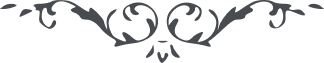 ۲۳۸- ای مشتعل بنار محبّت اللّه ای مشتعل بنار محبّت اللّه، ساعت که جسم منجمد و فلزّ متطرّقست بسبب نظم و ترتيبی ماهرانه حرکت منتظمانه دارد با وجود آنکه جسم ثقيل است اوقات انتقالات کوکب جليل را معيّن نمايد و بشير قرب طلوع نيّر فلک اثير گردد. و چون حرکتی خفيف و ضعيف در جسم ثقيلی حاصل شود چنين ثمر جليل حصول يابد پس اگر حرکت شوقی روحانی در جسم انسانی که بمثابه روح اين عالم عنصريست ظاهر شود چه آثار باهره و کمالات لامعه تحقّق يابد . پس از خدا بخواه که بترتيبی الهی و قوّه ئی روحانی سبب حرکت وجدانی هياکل انسانی گردی و رصد حرکات کواکب ملأ اعلی و نجوم ملکوت ابهی  شوی و چون روح پرفتوح علّت حرکت و اهتزاز جسم عالم امکان باشی. 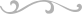 